Docket No. P-2020-3019383Docket No. P-2020-3019384ADEOLU A BAKAREMCNEES WALLACE & NURICK LLC100 PINE STREET PO BOX 1166HARRISBURG PA  17108Re:	Joint Default Service Plan for Citizens’ Electric Company of Lewisburg, PA and Wellsboro Electric Company Spring 2021 RFPDear Mr. Bakare:	On March 23, 2021, Citizens’ Electric Company of Lewisburg, PA, and Wellsboro Electric Company (collectively Companies), filed the results of their Request for Proposals (RFP) process and rules (Spring 2021 Solicitation), to obtain a default service product for the period of June 1, 2021 through May 31, 2025.  	This filing is submitted in accordance with the RFP Process and Rules filed by the Companies on March 31, 2020 (DSP-VI) and Commission Order October 29, 2020.  	The Companies request that the Commission approve the bid results from the Spring 2021 Solicitation on or before March 25, 2021.  	Further investigation does not appear to be warranted at this time, since the results of the Spring 2021 Solicitation appear to have been conducted in accordance with the RFP Process and Rules as approved by the Commission.  	In addition, we direct the Companies to disclose the results of the Spring 2021 Solicitation in accordance with the Commission’s Secretarial Letter in Re: Disclosure of Default Service Solicitation Results and Creation of a Default Service Rate Calculation Model, issued October 12, 2010, at Docket No. M-2009-2082042.		Please direct any questions to Debra Backer, Energy Division Supervisor, Bureau of Technical Utility Services, at (717) 783-9787.		Sincerely,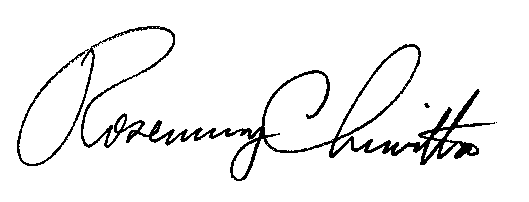 		Rosemary Chiavetta		Secretarycc:	Parties of Record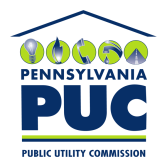  PUBLIC UTILITY COMMISSION400 NORTH STREET, HARRISBURG, PA 17120March 25, 2021IN REPLY PLEASE REFER TO OUR FILE